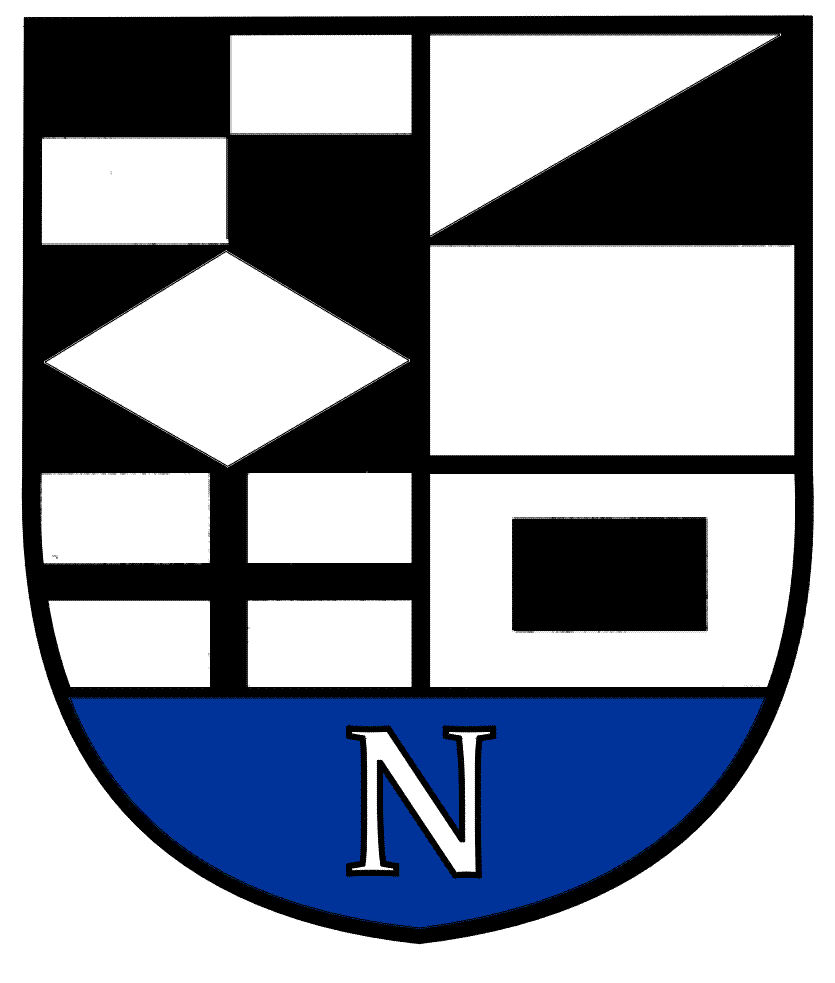             NERINGOS SAVIVALDYBĖS KONTROLĖS IR AUDITO TARNYBASavivaldybės biudžetinė įstaiga, Taikos g. 2, 93121 Neringa, tel. (8 469) 52 602, faks. (8 469) 52 572el. p. v.sakalauskas@neringa.lt. Duomenys kaupiami ir saugomi Juridinių asmenų registre, kodas 188754378     FINANSINIO AUDITO ATASKAITA DĖL NERINGOS SAVIVALDYBEI    NUOASVYBĖS TEISE PRIKLAUSANČIO IR PATIKĖJIMO TEISE              VALDOMO VALSTYBĖS TURTO	 2017 M. ATASKAITŲ VERTINIMO	  2018 m. gegužės  29 d. Nr. KAT – 5 (1)Neringa	Auditas atliktas vykdant 2018 metų Neringos savivaldybės Kontrolės ir audito     tarnybos veiklos programa patvirtinta Kontrolės komiteto. 	Auditą atliko:  Neringos savivaldybės kontrolierius Valdas Antanas Sakalauskas.	Auditas pradėtas: 2018 m. balandžio 30 d.	Auditas baigtas: 2018 m. gegužės  29 d.	Audito ataskaita ir išvada skelbiama interneto puslapyje www.neringa.lt, skyrelyje „Kontrolės ir audito tarnyba“.TURINYSĮŽANGA					            TURTO ATASKAITŲ RENGIMO IR TEIKIMO TVARKA	TURTO ATASKAITŲ AUDITO TIKSLAI, APIMTYS IR METODAI            ANKSTESNIO AUDITO REKOMENDACIJŲ ĮGYVENDINIMO VERTINIMAS        PASTEBĖJIMAI, IŠVADOS IR REKOMENDACIJOS                                                       SAVIVALDYBĖS VALDOMO VALSTYBĖS TURTO UŽ 2017 METUS                         ATASKAITA       PASTEBĖJIMAI                                                                                                                  SAVVIALDYBĖS NUOSAVYBĖS TEISE VALDOMO TURTO UŽ 2017           METUS    ATASKAITA                                                                                                                    NEFINANSINIS TURTAS                                                                                                      ILGALAIKIS MATERIALUSIS TURTAS      ILGALAIKIS NEMATERIALUS TURTAS      ATSARGOS      PASTEBĖJIMAS                                                                                                               FINANSINIS  SAVIVALDYBĖS TURTAS IR ĮSIPAREIGOJIMAI       MOKĖTINOS IR GAUTINOS SUMOS      FINANSINIAI ĮSIPAREIGOJIMAI 4.2.      MOKĖTINOS SUMOS4.3.      GAUTINOS SUMOS4.4.      SKOLINIAI ĮSIPAREIGOJIMAI IR SUTEIKTOS PASLAUGOS5.         SAVIVALDYBĖS TURTO VALDYMAS IR NAUDOJIMASREKOMENDACIJOS                                                                                                           VII.     AUDITO  IŠVADA  (Teikiama atskirai tarybai)                                                                                                                 FINANSINIO AUDITO ATASKAITADĖL NERINGOS SAVIVALDYBEI NUOSAVYBĖS TEISE PRIKLAUSANČIO IR PATIKĖJIMO TEISE VALDOMO VALSTYBĖS TURTO  2017 M. ATASKAITŲ RINKINIO VERTINIMO2018 m gegužės 29 d. Nr. KAT - 5(1)NeringaĮŽANGA                Neringos savivaldybės Kontrolės ir audito tarnybos kontrolierius Valdas Antanas Sakalauskas atliko Savivaldybės administracijos pateiktų Savivaldybės patikėjimo teise valdomo valstybės turto 2017 metų ataskaitų rinkinio bei Savivaldybės nuosavybės teise valdomo turto 2017 metų ataskaitų rinkinių auditą. Ataskaita ir išvada parengta atlikus Savivaldybės administracijos pateiktų savivaldybei nuosavybės teise priklausančio turto ir patikėjimo teise valdomo valstybės turto 2017 metų ataskaitų patikrinimą bei visų  Savivaldybės biudžetinių įstaigų  ir įmonių pateiktų ataskaitų su  pirminiais dokumentais, iš kurių ir sudarytos šios ataskaitos.   Finansinio audito ataskaita parengta vadovaujantis Lietuvos Respublikos vietos savivaldos įstatymo (Žin., 1994, Nr. 55-1049; 2008, Nr. 137-3379; 2009, Nr. 77-3165; 2013, Nr. 130-6627; 2014, Nr. 10138; 2015-11178) 27 straipsnio 1 dalies 1 punktu ir  9 dalies 8; 9 punktais, 2014-03-25 Lietuvos Respublikos valstybės ir savivaldybių turto valdymo,  naudojimo ir disponavimo juo įstatymo Nr. VIII-729 pakeitimo įstatymo Nr. XII-802, 25 straipsnio 2 dalimi, bei Neringos savivaldybės (toliau Savivaldybė) Kontrolės ir audito tarnybos (toliau Tarnyba) 2017 metų veiklos planu.	Auditas pradėtas: 2018 m. balandžio 30 d. Auditas baigtas: 2018 m. gegužės 29 d.	Audito Ataskaita ir išvada skelbiama interneto puslapyje www.neringa.lt  skyrelyje Kontrolės ir audito tarnyba.	Audito subjektas - Neringos savivaldybės administracija, kodas – 188754378, adresas Taikos g. 2, LT 93121 Neringa, kuri pagal Lietuvos Respublikos vietos savivaldos įstatymo 29 straipsnio 8 dalies 5 punktą, įstatymų nustatyta tvarka organizuoja ir kontroliuoja Savivaldybės turto valdymą ir naudojimą. Lietuvos Respublikos valstybės ir Savivaldybių turto valdymo, naudojimo ir disponavimo juo įstatymo 16 straipsnio 3 dalimi, Savivaldybei nuosavybės teise priklausančio turto ir Savivaldybės patikėjimo teise valdomo valstybės turto ataskaitas rengia Savivaldybės administracija Savivaldybės tarybos nustatyta tvarka  (2015-01-29 Neringos savivaldybės tarybos sprendimu Nr. T1-13) 	Audituojamu laikotarpiu (2017 metais) Neringos savivaldybės administracijos direktoriumi dirbo Algimantas Vyšniauskas, Biudžeto skyriaus vedėjo pareigas ėjo Janina Kobozeva, Buhalterinės apskaitos skyriaus vedėju dirbo Karolis Vintilas.	Audito objektas – Neringos savivaldybės nuosavybės teise priklausančio turto ir patikėjimo teise valdomo valstybės turto 2017 metų ataskaitos (toliau – Turto ataskaitos).	Audito tikslas – surinkti įrodymus audito nuomonei pagrįsti, kad ūkinės operacijos, susijusios su Ilgalaikio turto įsigijimu ir nurašymu (bei kitų buhalterinių sąskaitų, susijusiu su ilgalaikiu turtu (nusidėvėjimas, amortizacija, fondai)) atliktos pagal įstatymus ir kitus teisės aktus, jos tikrai įvyko, užregistruotos apskaitos registruose laikantis apskaitos taisyklių  – nustatyti ar Turto ataskaitų duomenys parodo tikrą ir teisingą turto būklę 2017 m. gruodžio 31 d., ar Turto ataskaitose nėra neteisingos informacijos susijusios su Savivaldybės biudžetinių įstaigų bei įmonių pateiktais duomenimis, ar Turto ataskaitos parengtos pagal Lietuvos Respublikos teisės aktų reikalavimus, nustatytus Turto ataskaitoms parengti.	Audito ataskaitoje pateikti audito metu atlikti ir nustatyti dalykai, o nuomonė dėl Turto ataskaitų pareiškiama išvadoje.	Audito ataskaita yra sudėtinė dalis, išvados teikiamos Neringos savivaldybės tarybai dėl Turto ataskaitų. TURTO ATASKAITŲ RENGIMAS IR TEIKIMO TVARKALietuvos Respublikos valstybės  ir savivaldybių turto valdymo, naudojimo ir disponavimo juo įstatymo 16 straipsnio 3 dalimi numatyta, kad ataskaitos apie Savivaldybei nuosavybės teise priklausantį turtą ir patikėjimo teise valdomo valstybės turtą rengia Savivaldybės administracija tarybos nustatyta tvarka. Neringos savivaldybės administracija vadovaudamasi Neringos savivaldybės tarybos 2015-08-27 sprendimo Nr. T1-163 ,,Dėl Neringos savivaldybės nuosavybės teise priklausančio turto valdymo, naudojimo ir disponavimo juo ataskaitos rengimo ir teikimo tvarkos aprašo patvirtinimo“ 75 punktu Savivaldybės administracija paruoštą, Neringos savivaldybės administracijos direktorius Algimantas Vyšniauskas, turto už 2017 metus ataskaitą ir aiškinamąjį raštą, pateikė patikrinimui Neringos savivaldybės Kontrolės ir audito tarnybai 2018-05-10 raštu Nr. VV- 303.Nustatyti, kad:1. Į Savivaldybės nuosavybės teise priklausančio turto ir Savivaldybės patikėjimo teise valdomo valstybės turto ataskaitą, turi būti įtrauktas visas Savivaldybei nuosavybės teise priklausantis turtas ir visi Savivaldybės įsipareigojimai, tai yra kiekvienos Savivaldybės biudžetinės įstaigos, išteklių fondų, Savivaldybės įmonių valdomas Savivaldybei nuosavybės teise priklausantis turtas ir įsipareigojimai, kitiems juridiniams asmenims patikėjimo teise perduotas Savivaldybės turtas ir Savivaldybės patikėjimo teise valdomas valstybės turtas. 2. Savivaldybės biudžetinės įstaigos, išteklių fondai, Savivaldybės įmonės ir kiti juridiniai asmenys teikia Savivaldybės administracijai informaciją, reikalinga Turto ataskaitai parengti, Savivaldybės administracijos nustatyta tvarka ir terminais. Savivaldybės administracija, rengdama Turto ataskaitą, turi teisę gauti kitą informaciją iš šia informacija disponuojančių institucijų, taip pat gauti naudoti ir kitų duomenų šaltinių informaciją.3./ Savivaldybės administracija parengtą Turto ataskaitą kiekvienais metais teikia Savivaldybės Kontrolės ir audito tarnybos kontrolieriui, kuris atlikęs auditą surašo išvadą ir kurią su Turo ataskaitomis suderintais terminais ir iki liepos 15 dienos teikia Savivaldybės tarybai.Turto ataskaitą parengė Savivaldybės administracijos Biudžeto skyrius iš biudžetinių įstaigų parengtų ataskaitų ir kitų informacinių šaltinių, kurias Turto valdytojai pristato su ataskaitomis.2017 metų Turto ataskaitų rengimo principai:	1. Šiose ataskaitose turėtų būti įvairių turto grupių turto valdymo, naudojimo ir disponavimo pokyčių analizė (aiškinamasis raštas) t. y. informacija apie žemės sklypus; informacija apie gyvenamąsias patalpas (įsigytas, parduotas, išnuomotas, pripažintas netinkamomis gyventi, nurašytas ir kt.) informacija apie negyvenamąsias patalpas (išnuomotas, suteiktas panaudos pagrindais, patikėjimo teise, privatizuotas, perduotas VĮ Valstybės turto fondui, kitoms institucijoms, įmonėms ir organizacijoms, kurioms savivaldybės turtas gali būti parduotas pagal teisės aktus, perima savivaldybės nuosavybėn, laisvų, nurašytų, perduoto savivaldybei nuosavybės bešeimininkio turto ir kt., informacija apie inžinerinius statinius, statybos objektus, kita informacija apie turtą.                  2. Turto ataskaitoje turi būti nurodomos visos sumos, įtrauktos į kiekvienos Savivaldybės biudžetinės įstaigos ir išteklių fondo atskiros Finansų ministro įsakymu nustatytos finansinės būklės, ataskaitos skyrius ,,Ilgalaikis turtas“, ,,Biologinis turtas“, ,,Trumpalaikis turtas“ ir ,,Įsipareigojimai“. Finansinės būklės ataskaitos skyriuose ,,Finansavimo sumos“ ir ,,Grynasis turtas“ nurodytos sumos Turto ataskaitoje nenurodomos. Į turto ataskaitą taip pat įtraukiamos visos sumos, įtrauktos į Savivaldybės įmonių balanso eilutes ,,Turtas, iš viso“ ir ,,Mokėtinos sumos ir įsipareigojimai“. Balanso skyriai ,,Dotacijos, subsidijos“ ir ,,Nuosavas įmonių kapitalas“ į šią ataskaitą neįtraukiami. Prie Savivaldybės patikėjimo teise valdomo valstybės turto Savivaldybių administracijos priskiria tik tą turtą, kuris nuosavybės teise priklauso valstybei.                  3. Turtas ir įsipareigojimai Turto ataskaitoje rodomi balansine verte. Balansinė vertė yra suma, kuria turtas ir įsipareigojimai rodomi finansinės būklės ataskaitoje ir balanse.Lietuvos Respublikos Valstybės ir savivaldybių turto valdymo, naudojimo ir disponavimo juo įstatymo Nr. VIII-729 pakeitimo įstatymo Nr. XII-802 nuostatos. Be to vadovaujantis šiuo įstatymo 2015-01-29 Neringos savivaldybės taryba sprendimu Nr. T1-13 patvirtino Neringos savivaldybei nuosavybės teise priklausančio turto valdymo, naudojimo ir disponavimo juo ataskaitos rengimo ir teikimo tvarkos aprašą. Pažymėtina tai, kad Savivaldybės administracija parengtą Turto ataskaitą kiekvienais metais teikia (iki birželio 1 dienos) Savivaldybės kontrolieriui (savivaldybės Kontrolės ir audito tarnybai) su Savivaldybės kontrolieriumi suderintais terminais iki liepos 15 dienos teikia Savivaldybės tarybai. TURTO ATASKAITŲ AUDITO TIKSLAI,  APIMTIS IR METODAIFinansinis auditas atliekamas vadovaujantis 2017-12-12 Kontrolės ir audito tarnybos paruošta ir patvirtinta ,,Ilgalaikio turto apskaitos srities audito programą“ Nr. K-13. Audituojant 2017 metų Turto ataskaitas apibendrinti duomenys visų Savivaldybės biudžetinių įstaigų ir įmonių 2017 metų finansinės atskaitomybės (balanso) ilgalaikio materialiojo ir nematerialiojo, trumpalaikio turto ir atsargų likučiai, ilgalaikio materialiojo ir nematerialiojo turto 2017 metų apyskaitos forma Nr. 3, atsargų ir trumpalaikio materialiojo turto 2017 metų apyskaitos forma Nr. 4, jų atitikimus su pirminiais įstaigų buhalteriniais duomenimis (turto registras, Didžioji knyga). Tikrinta įtraukto į balansą turto egzistavimas, jo įregistravimas Nekilnojamojo turto registre, ilgalaikio turto nusidėvėjimo apskaičiavimas, turto judėjimo (gavimas, nurašymas) apskaita, patikrinta ar turtas teisinga verte apskaitytas apskaitos registruose ar yra turto dokumentai, ar visi sandoriai laiku ir teisingai apskaityti turto ir piniginių lėšų inventorizacijos  pavedime, turto apsaugos ir vidaus kontrolės užtikrinimas. Šiems tikslams siekti, buvo naudotasi 2017-11-30 administracijos direktoriaus įsakymu Nr. V13-748 sudarytos inventorizacijos komisijos, 2018-03-26 raštu Nr. VV-209 pateiktais metinės inventorizacijos rezultatais su aprašų lentelėmis.Atliekant 2017 metų Turto ataskaitų auditą ir rengiant audito ataskaitą ir audito išvadą buvo siekiama:pareikšti nepriklausomą nuomonę apie nuosavybės teise valdomo savivaldybės turto ir patikėjimo teise valdomo valstybės turto 2017 metų finansinę būklę ir pateikti savivaldybės tarybai informaciją, reikalingą turto ataskaitoms svarstyti;atskleisti  savivaldybės valdomo turto apskaitos valdymo, naudojimo ir disponavimo juo problemas ir pateikti rekomendacijas kaip jas spręsti.Atliekant Savivaldybės administracijos ir visų biudžetinių įstaigų ir įmonių suvestinių Savivaldybės turto ataskaitų auditą buvo įvertinta:ar Turto ataskaitos parodo tikrą ir teisingą Savivaldybės valdomo turto finansinę būklę;ar Turto ataskaitos tinkamai parengtos pagal Lietuvos Respublikos galiojančius teisės aktų reikalavimus, nustatytus šioms Turto ataskaitoms parengti bei jų rengimo principus;ar Turto ataskaitose nėra reikšmingų informacijos iškraipymų lyginant su finansinėmis ataskaitomis ir kitais tvarkomais dokumentais, iš kurių jos buvo sudarytos ar jos yra pateikiamos;ar Turto ataskaitos teisingai, pagrįstai ir visais reikšmingais atžvilgiais atspindi vertę, ar jose pateikta informacija yra tiksli ir naudinga. Taip pat įvertinti ar sandoriai buvo sudaryti teisingai ir laikantis teisės aktų reikalavimų, ar Savivaldybės administracijoje, biudžetinėse įstaigose ir įmonėse sukurta vidaus kontrolės sistema užtikrino, kad turtas būtų teisėtai, efektyviai ir taupiai naudojamas ir teisingai apskaitytas;ar biudžeto lėšų, skirtų turto įsigijimui tikslingai panaudojamas bei įsigyto turto apskaita teisingai atsispindi finansinėje atskaitomybėje.Auditas atliktas vadovaujantis Lietuvos Respublikos Valstybės kontrolieriaus 2012-06-28 įsakymu Nr. V-171 ,,Dėl Valstybės kontrolieriaus 2002 m. vasario 21 d. įsakymo Nr. V-26 ,,Dėl Valstybinio audito reikalavimų patvirtinimo“ pakeitimo“ su vėlesniais papildymais. Pakankamiems, patikimiems ir racionaliems audito įrodymams gauti, atsižvelgiant į audito tikslus, naudotus Valstybinio audito reikalavimuose patvirtintas audito procedūros skaičiavimas (dokumentų ir apskaitos įrašų aritmetinio tikrumo patikrinimas), patvirtinimas (atsakymai į klausimus, patvirtinantys apskaitoje ar kituose dokumentuose pateiktą informaciją), paklausimas (įrodymų gavimas pokalbio metu), analitinės procedūros (tam tikrų dokumentų analizė).Savivaldybė patikėjimo teise valdomo valstybės turto ir nuosavybės teise valdomo turto 2017 m. gruodžio 31 dienai nefinansiniu ir finansiniu turtu disponavo – 54 082,1 tūkst. eurų (Savivaldybės nuosavybė – 43 826,0 tūkst. eurų; Valstybės – 10 256,1 tūkst. eurų). Auditas atliekamas naudojantis Esminį patikimumą ,,P“ faktorių – 0,5, tai rodo, kad audito patikimumą pasieksime atlikdami mažos apimties savarankiškas procedūras, tikrinsime pasirinktinai iki 50 proc. įsigyto ir nurašyto turto vertės. Audituojant turto ataskaitų rinkinį nusistatėme kiekybinio reikšmingumo lygį – 0,5 proc. nuo turto ataskaitose įrašytų ataskaitinių metų sumų ir pritaikytas atskiroms turto ir įsipareigojimų sritims: audituojant Savivaldybės patikėjimo teise valdoma valstybės turtą, priimtina klaida yra – 51,3 tūkst. eurų;audituojant Savivaldybės nuosavybės teise priklausantį turtą priimtina klaidų suma nefinansinio turto srityje yra – 182,9 tūkst. eurų, finansinio turto – 36,2 tūkst. eurų, įsipareigojimų – 9,3 tūkst. eurų.;viso (valstybės ir savivaldybės) nefinansinio, finansinio ir įsipareigojimų turto priimtina klaidų yra – 270,4 tūkst. eurų. 	Atliekant auditą, buvo laikomasi prielaidos, kad audituojamos ataskaitos yra sudarytos pagal įstaigų ir įmonių pateiktų Finansinės būklės ataskaitų duomenis, kurie yra  teisingi ir atitinka tikrą turto būklę, o pateiktos dokumentų kopijos tiksliai atitinka jų originalus.ANKSTESNIO AUDITO REKOMENDACIJŲ ĮGYVENDINIMO VERTINIMAS2017 m. gegužės 29 d. Neringos savivaldybės Kontrolės ir audito tarnyba savivaldybės administracijai pateikė Neringos savivaldybės nuosavybės teise priklausančio ir patikėjimo teise valdomo valstybės turto už 2016 m. ataskaitų rinkinio finansinio audito ataskaitą (Nr. K-5 (1), kurioje pateikė 7 punktus rekomendacijų, apie kurių įvykdymą (audite nurodyta) turėjo būti pateiktas raštu atsakymas 2017-08-18. Negavus laiku atsakymo 2018-05-08 teikėme raginimo raštą Nr. VV-295 ir į kurį 2018-05-14 gavome atsakymą Nr. VV-309 apie rekomendacijų vykdymą:                     1. Neringos savivaldybės administracijos direktoriaus 2016-11-18 įsakymu Nr. V13-621 sudarytos inventorizacijos komisijos 2017-02-17 raštu Nr. VV-101 pateikti pasiūlymai vykdomi. Atliekami veiksmai dėl turto pavėsinė – turgelis Naglių gatvėje ir pavėsinė –turgelis prie tako į centrinį Nidos paplūdimį inventorizavimo ir įtraukimo į apskaitą. Neringos savivaldybės administracijos direktoriaus 2018-05-11 įsakymu Nr. V13-246 „Dėl ilgalaikio materialiojo turto įtraukimo į apskaitą“ Buhalterinės apskaitos skyriui pavesta įtraukti į buhalterinę apskaitą (užpajamuoti) pavėsinę –turgelį Naglių gatvėje ir pavėsinę – turgelį prie tako į centrinį Nidos paplūdimį (Ilgalaikio materialaus turto apskaitos duomenų tikslinimo aktas Nr. 7/2018) (rekomendacijų 1.3. punktas). 	2. Neringos savivaldybės turto valdymo, naudojimo ir disponavimo juo tvarkos apraše, patvirtintame Neringos savivaldybės tarybos 2015 m. rugpjūčio 27 d. sprendimu Nr. T1-163, apibrėžtos turto valdymo sąvokos (rekomendacijų 1.4. punktas).	3. Informacija apie nebaigtos statybos objektus nuolat analizuojama, atliekami veiksmai dėl turto perkėlimo iš nebaigtos statybos į objektų vertę. Buhalterinės apskaitos skyrius vadovaujasi VSAFA standartais 12-uoju „Ilgalaikis materialusis turtas“ ir 13-uoju „Nematerialusis turtas“ (rekomendacijų 1.5. punktas).	4. Pastato – Ūkinio pastato G. D. Kuverto g. 8, Neringa (unikalus Nr. 2395-3000-2037) 70 proc. registruota dalinės nuosavybės teise (pagal LR 1991-05-28 įstatymą Nr. I-1374), dalis pastato įregistruota atskiruose registro įrašuose. Savininkai ir naudotojai yra nustatyti, atliekami veiksmai dėl nuosavybės įteisinimo. Buvo suorganizuoti du ūkinio pastato savininkų (naudotojų) susirinkimai – 2017-02-23 ir 2017-07-14 (protokolai pridedami). Susirinkimų metu buvo nutarta, kad pastato savininkai turi paskirti atstovą, kuris atstovautų savininkų interesus bei Savivaldybės lėšomis atlikti pastato kadastrinius matavimus. Savivaldybės administracija pateikė užsakymą valstybės įmonei Registrų centras, tačiau kadastrinių matavimų atlikti nepavyko dėl savininkų nesusitarimo, todėl užsakymas buvo atidėtas, o vėliau – anuliuotas (rekomendacijų 1.6. punktas).	5. Dėl savivaldybei nuosavybės teise priklausančio nekilnojamojo turto Taikos 13A-13, Neringa savivaldybės administracija turtą naudojantį asmenį informavo, toliau turi būti atliekamos teisinės procedūros (rekomendacijų 1.7. punktas).Pažymėtina, kad apie rekomendacijų vykdymą, kaip nurodoma audito ataskaitoje, informacija administracijos Kontrolės ir audito tarnybai laiku nepateikiama. Dėl šios priežasties tenka teikti raginimus raštu. Pagal pateiktą atsakymą matosi, kad didesnioji dalis rekomendacijų yra įvykdytos.  Dar yra dalis vykdomos, tačiau atsiranda trukdžiai, dėl inventorizacijų, duomenų tikslinimo registre, teisinių registracijų, LRV turto perdavimo, projektu koregavimo ir t.t.. Atkreipiant dėmesį į tai, Neringos savivaldybės Kontrolės ir audito tarnyba, kaip ir eilę metų,  pasilieka prie nuomonės, kad Savivaldybės administracijoje turėtu atsirasti Turto skyrius.Atliekant auditą buvo naudotasi prieš tai atliktų finansinių auditų pastebėjimais:Neringos savivaldybės biudžeto lėšų skirtų mero fondo ir administracijos direktoriaus rezervo programoms bei savivaldybės administracijos reprezentacinėms išlaidoms už 2017 m. panaudojimo audito ataskaita (2018-02- 19 Nr. KAT17 – 3);Neringos savivaldybei nuosavybės teise priklausančio ir patikėjimo teise valdomo valstybės turto 2016 metų ataskaitų vertinimo audito ataskaita (2017 m gegužės 29 d. Nr. KAT -5 (1,2));Finansinio audito ataskaita ir išvada ,,Dėl Neringos savivaldybės 2016 m. biudžeto vykdymo finansinių ataskaitų rinkinio“ (2017-06-22 Nr. KAT – 6 (1,2));Neringos savivaldybės 2016 metų konsoliduotųjų ataskaitų rinkinio, savivaldybės biudžeto ir turto naudojimo finansinis auditas (2017-07-05 Nr. KAT-7 (1,2));Ataskaita dėl Neringos gimnazijos atlikto finansinio (teisėtumo) audito rezultatų, (2018-04-12 Nr. KAT-4 (1.2.)).                        V.    PASTEBĖJIMAI, IŠVADOS IR REKOMENDACIJOS1. NERINGOS SAVIVALDYBĖS PATIKĖJIMO TEISE VALDOMO VALSTYBĖS TURTO UŽ    2017  METUSNeringos savivaldybės patikėjimo teise valdomo valstybės Turto 2017 metų ataskaita Kontrolės ir audito tarnybai pateikta 2018-05-10 administracijos direktoriaus raštu Nr. VV-303.Pagal pateiktą Neringos savivaldybės administracijos  Biudžeto skyriaus ataskaitą patikėjimo teise valdomo valstybės turto valdytoja yra: savivaldybės administracija .Valstybės patikėjimo teise valdomo nefinansinio turto likutinė vertė 2016-12-31 buvo 10 244,8 tūkst. eurų, o 2017-12-31 – 10 256,1 tūkst. eurų. Neringos savivaldybės patikėjimo teise valdomo valstybės turto ilgalaikio materialiojo turto sudėtyje didžiausia dalį sudaro žemės, ją sudaro 5 žemės sklypai, kurių rinkos vertė – 10 180,7 tūkst. eurų, negyvenamieji pastatai – 8,3 tūkst. eurų, gyvenamieji pastatai – 50,4 tūkst. eurų, inžineriniai statiniai, infrastruktūra  – 16,5 tūkst. eurų, Mašinos ir įrenginiai – 0,2 tūkst. eurų .                                                Valstybės ilgalaikis materialusis turtas					Lentelė Nr. 1, tūkst.. eurų                  Atlikus savarankiškas audito procedūras ir palyginus metines biudžetinių įstaigų Finansinės būklės ataskaitas su duomenimis, pateiktais 2017 m. turto ataskaitose, kurių pagrindu Savivaldybės administracija parengė suvestinę ataskaitą, žymių neatitikimų nenustatėme.  Papildomai žemiau pateikiame  padarytus pastebėjimus.  Ataskaitų rodiklyje (1.1. Žemė), Neringos savivaldybė patikėjimo teise valdo penkis valstybinės žemės sklypus kurių rinkos vertė sudaro 10 180,7 tūkst. eurų. Pažymėtina, kad keturių žemės sklypų rinkos vertė sudaro 428,8 tūkst. eurų, o dar vieno žemės sklypo (Purvynės g. 28, Neringa, pakilimo takas) kurio vertė – 9 752,0  tūkst. eurų.            Ataskaitiniais metais visą kitą savivaldybės patikėjimo teise valdoma valstybės ilgalaikį materialųjį turtą sudaro – 75,4 tūkst. eurų.           Pastebėjimas.  2017-03-23 Neringos savivaldybės taryba sprendimu Nr. T1-61 ,,Dėl sutikimo perimti valstybės nekilnojamąjį turtą valdyti ir naudoti patikėjimo teise“, Valstybės sienos apsaugos tarnybos prie Lietuvos Respublikos vidaus reikalų ministerijos Pakrančių apsaugos rinktinės patikėjimo teise valdomą valstybės nuosavybe priklausantį nekilnojamąjį turtą adresu Žalias kelias, 2, Neringa Tai yra pastatai: - garažas, katilinė-pirtis, sandėliai ir kiti pastatai bendra likutine verte – 3,8 tūkst. eurų.                    -      Ataskaitiniais metais ilgalaikio materialaus turto  apskaitos duomenų tikslinimo aktu Nr. 4, 2017 m. apskaitytas turtas (27/100 pastato sandėlio) adresu L. Rėzos g. 52, įsigijimo verte – 1,7 tūkst. eurų. -    2017-01-06 Administracijos direktoriaus įsakymu Nr. V13-13 ,,Dėl  ilgalaikio materialaus turto  įtraukimo į apskaitą ir apskaitos duomenų  tikslinimo“ užpajamuotas valstybės turtas: 1. Akmeniniai laiptai (takas) į švyturį (unikalus Nr. 4400-4454-4014), įsigijimo verte – 7,0 tūkst. eurų; 2. Pėsčiųjų takas į evangelikų liuteronų bažnyčią (unikalus Nr. 4400-4454-4014), įsigijimo verte – 1,9 tūkst. eurų.Pažymėtina, kad Neringos savivaldybės patikėjimo teise valdomas valstybės turtas (Transporto priemonės) yra nusidėvėjęs ir jo likutinė vertė sudaro tik 171 eurą..Neringos savivaldybė patikėjimo teise valdomą valstybės turtą sudaro tiktai ilgalaikis materialusis turtas, kito turto - Atsargų; Biologinio ir ilgalaikio nematerialaus turto,  - nevaldo. Valstybei, nuosavybės teise priklausančių akcijų  ar valstybės, kaip dalininko įnašų viešosiose įstaigose Neringos savivaldybė patikėjimo teise nevaldo.2. SAVIVALDYBĖS NUOSAVYBĖS TEISE VALDOMO TURTO UŽ 2017 METUS ATASKATA	Savivaldybės nuosavybės teise valdomo turto ataskaita už 2017 metus Kontrolės ir audito tarnybai pateikta 2018-05-10 raštu Nr. VV- 303. Pagal valstybės ir Savivaldybių turto valdymo, naudojimo ir disponavimo juo įstatymą, savivaldybių nefinansinį turtą sudaro:Ilgalaikis materialusis turtas (pastatai, statiniai ir kitas ilgalaikis materialusis turtas);Nematerialusis turtas (techniniai projektiniai dokumentai, heraldikos objektai, informacijos apdorojimo programos, kitas nematerialusis turtas);Trumpalaikis materialusis turtas (turtas naudingai eksploatuojamas ne ilgiau negu vienerius metus arba kurio įsigijimo vertė yra mažesnė už Vyriausybės  nustatytą ilgalaikio materialiojo turto vertę).  Neringos savivaldybei nuosavybės teise priklausantis turtas ataskaitose atvaizduotas likutine verte.   2017-12-31 Savivaldybei nuosavybės teise priklausančio finansinio ir nefinansinio  turto vertė – 43 826,0 tūkst. eurų.  Nefinansinis turtas sudarė – 36 592,1 tūkst. eurų, (ilgalaikis materialusis turtas – 36 229,1 tūkst. eurų, ilgalaikis nematerialusis turtas – 267,3 tūkst. eurų, atsargos – 95,8 tūkst. eurų, finansinis turtas – 7 233,8 tūkst. eurų, bei įsipareigojimų – 1 868,6 tūkst. eurų. Ataskaitiniais metais trumpalaikio materialiojo turto apskaita tvarkoma pagal 7-ąjį viešojo sektoriaus apskaitos ir finansinės atskaitomybės standartą (VSAFAS) „Apskaitos politikos apskaitinių verčių ir klaidų taisymas“. Šis turtas  iškeltas į už balansinę sąskaitą.                                           2.1. Nefinansinis turtas	Neringos savivaldybės nuosavybės teise priklausančio nefinansinio turto balansinė vertė praėjusių ataskaitinių  metų pradžioje parodoma – 36 020,0  tūkst. eurų, pabaigoje – 36 592,1 tūkst. eurų, tai – ilgalaikis materialusis turtas, ilgalaikis nematerialusis turtas, biologinis turtas ir atsargos.                      Savivaldybės nuosavybės teise priklausančio ilgalaikio materialaus turto vertė 2016-12-31  buvo – 35 587,0 tūkst. eurų., o 2017-12-31 – 36 229,1  tūkst. eurų., ilgalaikis nematerialusis turtas – 267,3 tūkst. eurų, atsargos 95,8 tūkst. eurų ir biologinis turtas – 0 eurų. Viso: 36 592,1 tūkst. eurų.                                     SAVIVALDYBĖS NEFINANSINIS TURTAS                                                                      Turto diagrama Nr. 1. tūkst. eurų ir procentais.                     Neringos savivaldybė nuosavybės teise valdo nefinansinio turto sumoje – 36 592,1 tūkst. eurų arba 98,8 % viso nefinansinio ir finansinio turto.                     Pateikiama lentelė, kokiu nefinansiniu turtu disponavo  Neringos  savivaldybės administracija bei švietimo, kultūros ir kitos įstaigos 2017 m. gruodžio 31 dienai.                                                                                              (lentelė Nr. 2. tūkst. eurų)Pateiktoje diagramoje matyti, kad ilgalaikis materialusis turtas sudarė didžiausią nefinansinio turto dalį – 36 010,1 tūkst. eurų arba 97,4 %.  Kaip matome pateiktose lentelėje ir žemiau diagramoje, kad biudžetinės įstaigos disponuoja beveik visu nefinansiniu turtu – 35 435,8 tūkst. eurų. Likusiąją nefinansinio turto dalimi  – 573,3 tūkst. eurų disponuoja savivaldybės kontroliuojamos uždarosios akcinės bendrovės (UAB ,,Neringos komunalininkas“ – 1,5 tūkst. eurų; UAB ,,Neringos vanduo“ – 447,6 tūkst. eurų ir UAB ,,Neringos energija“ – 121,3 tūkst. eurų).                                 Turto diagrama pagal biudžetines įstaigas  Nr. 2.                  Atlikus savarankiškas audito procedūras ir palyginus metines biudžetinių įstaigų Finansinės būklės ataskaitas su duomenimis, pateiktais 2017 m. turto ataskaitose, kurių pagrindu Savivaldybės administracija parengė suvestinę ataskaitą, žymių neatitikimų nenustatėme.  Papildomai žemiau pateikiame  padarytus pastebėjimus.                                2.2.    Ilgalaikis materialusis turtas2. Diagrama. Savivaldybės nuosavybės teise valdomo ilgalaikio materialaus turto 2017 metų struktūra (tūkst., eurų, proc.).Turto struktūros diagrama  Nr. 3.            Neringos savivaldybės ilgalaikio materialaus turto palyginamoji lentelė ataskaitinių metų pradžioje ir ataskaitinių metų pabaigoje bei turto vertės kaita.					Lentelė Nr. 3,                                                                                                                                 (tūkst. eurų)   Ataskaitinių metų pabaigoje savivaldybės materialaus turto vertė lyginant  su ataskaitinių metų pradžioje padidėjo – + 642,4 tūkst. eurų. Lentelėje pateikiama informacija ilgalaikio materialaus turto be Atsargų, kurios sudaro – 95,8 tūkst. eurų.                Pastebėjimas: Neringos savivaldybės teise priklausantys visi pastatai lyginant su 2016-12-31 (likutine verte – 13 055,7 tūkst. eurų), 2017-12-31 (likutine verte – 14 536,7 tūkst. eurų) padidėjo – 1 480,9 tūkst. eurų. Padidėjimą sudarė: 2017-05-31 Neringos savivaldybės administracijos direktoriaus įsakymu ,,Dėl nebaigtos statybos adresu Lotmiškio g. 2, Neringa, perdavimo Neringos sporto mokyklai“ , nes sporto mokyklai buvo atlikti atnaujinimo darbai už 109,5 tūkst. eurų padidinant nekilnojamojo turto įsigijimo vertę. Neringos savivaldybei nuosavybės teise priklausantis ilgalaikis materialus nekilnojamasis turtas Preilos g. 27, Neringa, (ūkinis pastatas, unikalus Nr. 2390-7000-2026) įsigijimo verte – 69,0 tūkst. eurų,  likutine verte – 55,9 tūkst. eurų, 2017-02-23 Neringos savivaldybės tarybos sprendimu Nr. T1-31 perduotas patikėjimo teise naudoti ir valdyti Nidos kultūros ir turizmo informacijos centrui ,,Agila“ (priėmimo-perdavimo aktu 2017-05-30 Nr. TP-2.             Pateiktoje diagramoje parodoma, kokia didžiausioji dalis ilgalaikio materialaus turto nuosavybės teise tenka  Savivaldybei. Pirmoje vietoje – infrastruktūrai ir kitiems statiniams (hidrotechniniai statiniai; automobilių keliai; kiti keliai; sporto ir poilsio statiniai ir vamzdynai) – 18 212,5 tūkst. eurų. Antroje vietoje –-negyvenamieji pastatai  (administraciniai pastatai; pramoniniai pastatai ir sandėliai; švietimo ir mokslo įstaigų pastatai; gydimo įstaigų pastatai; kultūros ir sporto įstaigų pastatai ir kiti pastatai) – 11 827,4 tūkst. eurų. Trečioje vietoje – Gyvenamieji pastatai (būstas) – 2 709,2 tūkst. eurų..  Ketvirtoje vietoje – nebaigta statyba arba neįregistruotiems savivaldybės objektams – 2 052,1 tūkst. eurų.. Ataskaitos rodikliuose  (1.6 Mašinos ir įrenginiai) – 308,0 tūkst. eurų, ir (1,7 Transporto priemonės) – 199,2 tūkst. eurų mes šiuos rodiklius susumuojame į vieną bendrą eilutę – 507,2 tūkst. eurų. Baldai ir biuro įranga sudarė 81,6 tūkst. eurų.  Kitas ilgalaikis turtas – (scenos meno priemonės, vertybės nepriskirtos prie kultūros vertybių bei bibliotekų fondai) – 662,7 tūkst. eurų.  Pastebėjimai:- Gyvenamieji pastatai.                 Neringos savivaldybės turto ataskaitoje ilgalaikis materialus turtas ataskaitinių metų lentelėje ir diagramoje <gyvenamieji pastatai> 2017-12-31 šioje dalyje parodoma – 2 709,3 tūkst. eurų. Lyginant su praėjusiais ataskaitiniais metais sumažėjo – 32,0 tūkst. eurų dėl turto sukauto nusidėvėjimo.-Negyvenamieji pastatai.               Prie negyvenamųjų pastatų (2017-12-31 – 11 827,4 tūkst. eurų) priskiriami – švietimo ir mokslo; kultūros ir sporto; pramoniniai; administraciniai; gydymo įstaigų ir kiti pastatai, kurie lyginant 2016 m. su  2017-12-31 padidėjo  – 1 513,0 tūkst. eurų, tai parodyta pastebėjimuose prie turto diagramos ir lentelės  pagal biudžetines įstaigas  Nr. 2.-Infrastruktūros statiniai.                               2017 m. didelis ilgalaikio materialaus turto padidėjimas pastebimas infrastruktūroje ir kituose statiniuose (hidrotechniniai statiniai; automobilių keliai; kiti keliai; sporto ir poilsio statiniai ir vamzdynai) Šia ilgalaikio materialaus turto dalį sudarė 2017-12-31 – 18 212,5 tūkst. eurų, tai – 519,1 tūkst. eurų daugiau nei praėjusiais metais.  Pirma. Iš infrastruktūros sudėties yra „Hidrotechniniai statiniai“, kurioje apskaitomos  krantinės, kurių likutinė vertė – 6 452,8 tūkst. eurų, lyginant su  Pastebėjimai: -   Pagal 2011-03-23 projektavimo sutartį Nr. 11/03/23-01, 2017 metais pabaigtas  ir įtrauktas į apskaitą hidrotechnikos statinys – Preilos krantinės rekonstravimo projektas, kurio darbų vertė 31,7 tūkst. eurų.Antra. „Automobilių keliai“– tai apskaitomi vietinės reikšmės keliai su priklausiniais, kurių 2017-12-31 likutinė vertė – 3 040,9 tūkst. eurų.Pastebėjimas.Neringos savivaldybei priklausančių vietinės reikšmės kelių ir gatvių, apie 98 % inventorizuotos ir įregistruotos Nekilnojamojo turto registre. Vietinės reikšmės gatvių su sudėtinėmis dalimis įregistruota 100%. Ataskaitiniais metais Pamario gatvės kapitalinio remonto darbai verte – 115,7 tūkst. eurų, Žaliojo kelio rekonstrukcijos darbai – 312,9 tūkst. eurų ir Pervalkos gatvės II etapo rekonstrukcijos darbai verte – 301,7 tūkst. eurų, užbaigti ir iškelti iš nebaigtos statybos sąskaitos.Trečia. ,,Kiti keliai“ (pėsčiųjų takai; privažiavimo keliai; automobilių stovėjimo aikštelės) 2016-12-31likutine verte  – 4 607,8 tūkst. eurų.  Pastebėjimas. Ataskaitiniais metais valstybės turtas privažiavimo kelias (unikalus Nr. 4400-4525-9605) adresu Alksnynės g. 3A perduotas savivaldybės nuosavybėn (2017-12-08 priėmimo-perdavimo aktas Nr. (48-1)-536N, kuris įsigijimo verte – 28,9 tūkst. eurų įtrauktas į apskaitą.Ketvirta. ,,Sporto ir poilsio statiniai“. Šie statiniai 2017-12-31sudarė – 307,4 tūkst. eurų.Pastebėjimas.- 2017-02-23 Neringos savivaldybės tarybos sprendimu Nr. T1-32 perėmė nuosavybėn savivaldybės savarankiškosioms funkcijoms Šventosios valstybinio jūrų uosto vakarinės krantinės plaukiojančias prieplaukas: 1. Plaukiojanti prieplauka sudaryta iš pontonų (bendras ilgis 155,40 m., plotis 2,50 m.) su perėjimų tilteliais likutine verte – 115,1 tūkst. eurų ir 2. . Plaukiojanti prieplauka sudaryta iš pontonų (bendras ilgis 120,50 m., plotis 2,00 m.) su perėjimų tilteliais likutine verte – 131,0 tūkst. eurų.- 2017 m. Iš nebaigtos statybos objektų sąskaitos mini golfo aikštynas (unikalus Nr. 4400-4456-5048) Lotmiškio g. buvo užbaigtas ir iškeltas į infrastruktūros ir kitų statinių sąskaitą įsigijimo verte – 19,3 tūkst. eurų.Penkta. ,,Vamzdynai, ryšių ir elektros linijos“ 2017 m. ši grupė likutine verte sudarė – 1 423,5 tūkst. eurų.Pastebėjimas.- 2017 m. ilgalaikio materialaus turto tikslinimo aktu Nr.2 į apskaitą buvo įtraukti buitinių nuotekų tinklai Pervalkos g. Neringoje (2017-06-26 priėmimo-perdavimo aktu Nr. (48-1)-450N)) įsigijimo verte – 3,9 tūkst. eurų perduoti savivaldybės nuosavybėn ir 2017-11-02 sutartimi Nr. V13-199 ir šis turtas perduotas patikėjimo teise UAB ,,Neringos vanduo 20 metų. Taip pat 2017 m. buvo įsigyti ir sumontuoti lietaus surinkimo tinklai Nidoje ir Juodkrantėje už 35,6 tūkst. eurų.- Lietuvos Respublikos Valstybės turto perdavimo savivaldybių nuosavybei įstatymą Neringos savivaldybei nuosavybėn perduotas ir užpajamuotas Taikos g. esantis ilgalaikis materialus turtas: 1. Vandentiekio tinklai (unikalus Nr. 2300-3000-6016), įsigijimo verte – 10,8 tūkst. eurų; 2. Buitinių nuotekų tinklai (unikalus Nr. 4400-4869-7081), įsigijimo verte – 18,4 tūkst. eurų ir 3. Fekalinės kanalizacijos tinklų vamzdynas (unikalus Nr. 2300-3000-6027) įsigijimo verte – 9,3 tūkst. eurų.Šešta. ,,Kiti statiniai“ tai likutine verte 2017-12-31 sudarė – 2 380,0 tūkst. eurų. Lyginant su praėjusiais ataskaitiniais metais šis turtas padidėjo – 159,3 tūkst. eurų.- Padidėjimą lėmė bešeimininkio turto pripažinimo (2016-01-26 Klaipėdos m. apylinkės teismo nutartis, civ. Byloje Nr. 2-981-618/2016) ir perdavimo Neringos savivaldybės administracijai, kuris įtrauktas į apskaitą įsigijimo verte – 60,5 tūkst. eurų;- Taip pat ataskaitiniais metais buvo įsigyti ,,Kiti statiniai“ (žvejybos iškrovimo vietų įrengimas, sanitarinių namelių konteineriai ir kt.) įsigijimo verte – 106,3 tūkst. eurų.- Mašinos, įrenginiai ir transporto priemonės. Ši klasifikacija 2017-12-31 sudarė – 507,2 tūkst. eurų. Mašinos ir įrenginiai – 307,9 tūkst. eurų;Transporto priemonės – 199,2 tūkst. eurų.Neringos savivaldybės taryba 2017-05-18 sprendimu Nr. T1-110 2017 metais įsigytą automobilį VW ,,Multivan“ WV už 31,5 tūkst. eurų ir automobilį VW ,,Caravelle“ likutine verte – 23,2 tūkst. eurų, perdavė Nidos KTIC ,,Agila“ patikėjimo teise valdyti, naudoti ir disponuoti juo.2017-08-24 Neringos savivaldybės taryba sprendimu Nr. T1-144 biudžetinei įstaigai ,,Paslaugos Neringai“ perdavė patikėjimo teise gaisro gesinimo ir gelbėjimo automobilį MERCEDES BENZ likutine verte – 22,5 tūkst. eurų.Ataskaitiniais metais Nidos Sporto mokykla įsigijo keturias sportines jachtas už 13,9 tūkst. eurų bei vieną sportinę jachtą ,,Laser standart“ už 3,5 tūkst. eurų.Nebaigta statyba.	  Kontrolės ir audito tarnyba  vienu iš prioritetu ilgalaikiame  materialiame  turte laiko nebaigtą statybą. Tad eilę metų raginą (teikdama rekomendacijas) Savivaldybės administraciją nebaigtos statybos objektus, sutvarkius reikiama dokumentaciją, įregistruoti ir jiems skaičiuoti nuvertėjimą. Užbaigus objektų darbus perdavimo - priėmimo aktais bei pripažinus tinkamais naudotis  įvedant į eksploataciją. Neringos savivaldybės administracija 2015 m.; 2016 m.  ir 2017 m. žymiai pasistūmėjo dėl nebaigtos statybos objektu sutvarkymo ir perkėlimo į kitas sąskaitas užbaigtų statybų objektus.      Nebaigtos statybos ir išankstinių apmokėjimų vertė, Savivaldybei nuosavybės teise priklausantys objektai, kurie užbaigti ir iškelti iš nebaigtos statybos sąskaitų už 3 metus: 2015-12-31 buvo – 9 629,0 tūkst. eurų; 2016-12-31 – 3 579,3 tūkst. eurų, o jau 2017-12-31 – 2 052,1 tūkst. eurų, tai lyginant su praėjusiu ataskaitinių metų pabaigą  vertė sumažėjo – 1 527,2 tūkst. eurų mažiau, o lyginant nuo 2015 m. iki  2017 pabaigos sumažėjo – 7 576,8 tūkst. eurų.   Ataskaitiniais metais pagal užbaigimo deklaracijas iš nebaigtos statybos sąskaitų iškeltos į infrastruktūros ir negyvenamųjų pastatų sąskaitas už -2 427,9 tūkst. eurų:- Pamario gatvės kapitalinio remonto darbai už -115,7 tūkst. eurų;- PSPC patalpų rekonstravimas – 1 678,3 tūkst. eurų;- Žaliojo kelio rekonstrukcijos darbai – 312,8 tūkst. eurų;- Pervalkos gatvės II etapo rekonstrukcijos darbai – 301,7 tūkst. eurų;- Ir kt.     Pinigine išraiška stambiausi objektai, išbraukti iš nebaigtos statybos objektų sąrašo 2017 metais                                                                                                                              Lentelė Nr. 4.                                                                                                                                  (tūkst. eurų)Pastebėjimai.Pažymėtina tai, kad  per 2017 m. dėl vykdomų statybų objektuose nebaigtos statybos objektų vertė padidėjo– 825,3 tūkst. eurų, tai nebaigtos statybos straipsnyje kaupiamos atliekamos statybos darbų vertės: - Pervalkos gatvės II etapo rekonstrukcijos darbai – 17,9 tūkst. eurų;- Žaliojo kelio rekonstrukcijos darbai – 228,0 tūkst. eurų;- Purvynės g. 67A, Neringa garažo rekonstravimas į gyvenamos paskirties pastatą – 420,8 tūkst. eurų;- Neringos gimnazijos G. D. Kuverto g. 12, Neringa, krepšinio aikštelė -  45,5 tūkst. eurų;- Ir kt.- Kilnojamosios kultūros vertybės.         Šios vertybės atvaizduojamos tikrąją įsigijimo verte ir joms nusidėvėjimas neskaičiuojamas. 2017-12-31 jų vertė sudarė – 99,4 tūkst. eurų, lyginant su praėjusiu ataskaitiniu laikotarpiu padidėjo 23,9 tūkst. eurų ryšium su balansinės vertės padidėjimo dėl naujų vertybių įsigijimo bei įvertinimo tikrąją verte.Nekilnojamosios kultūros vertybės.  Šios vertybės atvaizduojamos tikrąją įsigijimo verte ir joms nusidėvėjimas neskaičiuojamas. 2017-12-31 jų vertė sudarė – 76,9 tūkst. eurų, lyginant su praėjusiu ataskaitiniu laikotarpiu jų vertė nepakito. Tai bešeimininkis turtas Klaipėdos miesto apylinkės teismo (Civilinėje byloje Nr. 2-981-618/2015) priimtu nuosprendžiu pripažinti Neringos savivaldybės nuosavybės teise. Iš 17 objektų 5 objektai (Vadavietė, Alksnynės g. 3C; Arsenalas, Alksnynės g. 3D; Baterija, Alksnynės g. 3A; 2 Zenitinio pabūklo platformos, Alksnynės g. 3 ir 3B) pripažinti nekilnojamosiomis kultūros vertybėmis.- Baldai ir biuro įranga.        Šiam pogrupiui priklauso – baldai; biuro įranga ir kompiuterinė įranga, kuri nuosavybės teise priklausė Neringos savivaldybei likutine verte  2017-12-31 – 81,6 tūkst. eurų.- Kitas ilgalaikis materialus turtas.       Kitą ilgalaikį materialųjį turtą sudaro, - bibliotekų fondai, vertybės nepriskirtos prie kultūros vertybių ir scenos meno priemonės. Šios grupės  turtas apskaitomas nepriskiriant prie kitų ilgalaikio materialiojo turto grupių. Ją 2017-12-31 sudarė  662,7 tūkst. eurų:       - Nidos vaikų l/d ,,Ąžuoliukas“ įsigyti kiemo žaidimo įrenginiai – 4,9 tūkst. eurų;       - Klaipėdos valstybinio jūrų uosto direkcijos patikėjimo teise valdomas ilgalaikis turtas (Šventosios valstybės jūrų uosto) perduota rytinės ir vakarinės krantinės prieplaukos, likutine verte – 246,1 tūkst. eurų.                              2.3. Ilgalaikis nematerialus turtas . Šį turtą 2016-12-31 sudarė – 376,9 tūkst. eurų, o 2017-12-31 – 267,2 tūkst. eurų. Tai rodo ryškų mažėjimą – 109,6 tūkst. eurų. Ataskaitinių metų ilgalaikį nematerialųjį turtą sudaro: - programinė įranga ir jos licencijos - 9,8 tūkst. eurų; patentai ir kitos licencijos 0 tūkst. eurų ir kitas nematerialus turtas nebaigti detalieji projektai, investicinių planų parengimas ir projektiniai pasiūlymai – 257,4 tūkst. eurų. Šį turtą 2016-12-31 sudarė – 376,9 tūkst. eurų, o 2017-12-31 – 267,2 tūkst. eurų. Tai rodo ryškų mažėjimą – 109,6 tūkst. eurų.                                              2.4. Atsargos Atsargas  2016-12-31 sudarė – 56,2 tūkst. eurų, 2017-12-31 – 95,8 tūkst. eurų. Atsargos tai medžiagos, žaliavos, ūkinis inventorius ir ilgalaikis materialus ir biologinis turtas skirtas parduoti.	Savivaldybės nuosavybės teise valdomo nefinansinio turto kaita lyginamoji lentelė 2015-2017 metų .				Lentelė Nr. 5.                                                                                                                                (tūkst. eurų) 	Pastaba: Lentelėje palyginimui pateikti duomenys iš Kontrolės ir audito tarnybai pateiktų 2015 m., 2016 m. ir 2017 m. statistinių Turto ataskaitų, bei atliktų audituose savarankiškų procedūrų.	2017 m. Savivaldybės nefinansinio turto vertė lyginant su 2016 m  padidėjo – 572,2 tūkst. eurų. 	Ataskaitiniais metais Neringos savivaldybė nuosavybės teise valdomo nefinansinio ir finansinio turto analizė parodoma lentelėje pagal pateiktus ataskaitų rinkinius.Lentelė Nr. 6.                    ( tūkst. eurų)Atliekant auditą buvo (atliekant savarankiškas procedūras) patikrintos Savivaldybės biudžetinių įstaigų ir Savivaldybės įmonių pateiktos turto ataskaitos, jas analizuojant, sumuojant ir lyginant jų duomenis su įstaigų ir įmonių finansinės atskaitomybės duomenimis.                                               2.5. Pastebėjimas                   Kontrolės ir audito tarnyba  eilę metų ragino Savivaldybės administraciją nebaigtos statybos objektus, sutvarkius reikiama dokumentaciją, įregistruoti ir jiems skaičiuoti nuvertėjimą. Atkreipiamas dėmesys, kad Neringos savivaldybės administracija atsižvelgdama į Kontrolės ir audito tarnybos teikiamas rekomendacijas, per 2015, 2016 ir 2017 metų laikotarpius, nebaigtos statybos objektus (Pagal ilgalaikio turto duomenų tikslinimo aktus) užbaigė ir perkėlė į kitas sąskaitas už –7 576,8 tūkst. eurų.                      Neringos savivaldybės administracijos direktoriaus 2017-11-30 įsakymu Nr. V13-748 sudarytai komisijai buvo pavesta atlikti viso Neringos savivaldybės administracijos turto, įskaitant ir nuosavybės bei patikėjimo teise įgyto, nuomojamo bei saugomo, metinę inventorizaciją. 	    2018-03-26 atlikusi turto inventorizaciją komisija nustatė sekančias problemas ir Administracijos direktoriui pateikė pasiūlymus situacijai ištaisyti:Vadovaujantis Lietuvos Respublikos Darbo kodekso patvirtinimo, įsigaliojimo ir įgyvendinimo įstatymo nuostatomis neteko galios visos iki Darbo kodekso įsigaliojimo sudarytos visiškos materialinės atsakomybės sutartys, iki 2018-04-10 Direktoriaus įsakymu paskirti atsakingus asmenis, pagal veiklos sritis prioritetą skirti Skyrių vedėjams, kuruojantiems programas, vykdantiems viešųjų pirkimų procedūras, įpareigojant kontroliuoti programų priemonių įgyvendinimo kontrolę ir ataskaitų teikimą. Dar pasitaiko tokių objektų, kur apskaitomi pastatai su visa įranga, nors šio turto nusidėvėjimo ir nuvertėjimo terminai skirtingi ir atsiranda problema dėl šio turto atskyrimo ir nurašymo. Todėl fiksuota kaina nupirkus darbus: studijas, projektus, pastatų statybą, infrastruktūros rekonstrukcijos ir pan., surašant darbų perdavimo -priėmimo aktą būtina  su Rangovu  suderinti ir pasirašyti  atsiradusio iš projekto turto detalizaciją t. y. įvardinti koks turtas sukurtas, nes po to buhalterijai reikalinga apskaityti ir atlikti pirminį turto pripažinimą t. y. nustatyti materialus ar  nematerialus, statinys ar įrenginys ir pan. kadangi daiktų dėvėjimosi (amortizacijos) terminai skirtingi ir t.t.    Nustatyta, kad vis dar neužklijuoti ar kitaip neužrašyti inventoriniai numeriai daugeliui materialinių vertybių ir darbuotojų naudojamam turtui. Siūlome, prieš perduodant naudoti naujai įsigytą turtą, materialiai atsakingiems asmenims užklijuoti arba užrašyti ant daikto jam suteiktą inventorinį numerį, kurį suteikia materialinių vertybių apskaitą vykdantis Buhalterinės apskaitos skyrius. Tikslinga peržiūrėti ir įvertinti  savivaldybės nenaudojamo turto ir įstaigoms perduoto naudoti nekilnojamojo turto sąrašus ir atlikti reikiamas teisines procedūras šio turto (patalpos, garažai ir kita) efektyviam panaudojimui (Mero potvarkiu buvo sudaryta komisija, kuri įvertino garažų ir sandėliavimo patalpų purvynės ir Taikos gatvėse, direktoriui buvo teikti pasiūlymai, kurie vis dar svarstymo stadijoje).Vykdant inventorizaciją nustatyta, kad ilgalaikis turtas „Įvairiaformė Skate rampa“ inventorinis Nr. 1600626, eksploatacijos pradžia 2008-12-29, bendra įsigijimo vertė 24 807,71 eurai. Šis įrenginys yra visiškai susidėvėjęs ir demontuotas. Aiškinantis situaciją, nustatyta, kad  šis įrenginys užpajamuotas kaip statinys, kurio nusidėvėjimo laikotarpis nustatytas – 15 metų ir šiai dienai likutinė vertė sudaro 14 901,91 euras. Komisijos manymu, yra padaryta užpajamavimo klaida, jeigu šis ilgalaikis turtas būtų užpajamuotas kaip įrenginys, jo nusidėvėjimo laikotarpis būtų 5 metai. Siūlome ištaisyti (jei įmanoma) klaidą ir nurašyti visiškai susidėvėjusį ir išardytą turtą, kuris kėlė pavojų. Arba kreiptis į tarybą su siūlymu nurašyti su esama likutine verte.Gautas Neringos buriuotojų klubo „Vėtrungės“ prašymas nurašyti jiems pagal panaudos sutartį perduotą turtą, visiškai susidėvėjusius: burių komplektas (inventorinis  Nr. 0103,018/2), Jachtos burės grotas 28 m. (inventorinis  Nr. 0103,018/3) ir Burių stakselis (inventorinis  Nr. 0103,018/8).Dėl Verslo ir strateginės plėtros skyriaus darbuotojų ir vadovų kaitos nebuvo paskirtas atsakingas už jų žinioje esantį turtą, komisija atliko turto inventorizaciją pagal Buhalterinės apskaitos skyriaus pateiktus inventorizavimo aprašus, turto trūkumo nenustatyta. Konstatuota, kad iš asociacijai naudoti perduoto turto neveikia Šaldymo kamera, sugedęs šaldymo agregatas (inventorinis Nr. IT-001327). Dėl Architektūros skyriaus vadovų kaitos nebuvo paskirtas atsakingas už jų žinioje esantį turtą, komisija, kartu su vyriausia specialiste Asta Bariliene atliko inventorizacijos aprašuose esančio turto inventorizaciją. Siūloma nurašyti 2005-12-30 pradėtą naudoti „Informacinių technologijų vystymo programą“ (inventorinis Nr. 019/1), kurios likutinė vertė yra nulinė. Be to, kai kurie projektai, detalieji planai, A. Barilienės teigimu, yra Miesto tvarkymo ir statybos skyriaus žinioje arba jų nulinė likutinė vertė, praradę aktualumą ir tikslinga nurašyti, sąrašas – pridedamas. Nuo praėjusių metų pradžios, įkūrus Biudžetinę įstaigą „Paslaugos Neringai“ įvažiavimo į Kuršių nerijos saugomą teritoriją rinkliavą vykdę darbuotojai perėjo iš Neringos savivaldybės administracijos į minėtą biudžetinę įstaigą. Buvęs materialiai atsakingas administracijos darbuotojas Antanas Katėnas nebedirba, jam priskirtą materialinį turtą, esantį Nidos ir Alksnynės kontrolės postuose tikslinga perduoti Dokumentų valdymo ir ūkio skyriaus ūkvedžiui Aurimui Stirbiui.                  3. FINANSINIS SAVIVALDYBĖS TURTAS IR ĮSIPAREIGOJIMAI                     Atliekant ataskaitinių metų savivaldybės turto 2017 m. finansinio turto auditą apsiribota finansinio turto savivaldybei nuosavybės teise priklausančių akcijų akcinėse ir uždarosiose akcinėse bendrovėse bei savivaldybės turtinių (dalininko) įnašų viešosiose įstaigose patikrinimu.                     Finansinio turto balansinė vertė, remiantis Savivaldybės turto 2017 m. ataskaitų rinkiniu sudaro - 7 233,8 tūkst. eurų kas sudaro 16,5  procentus viso Savivaldybei nuosavybės teise priklausančio nefinansinio ir finansinio turto, pagal 2017-12-31 būkle. Per ataskaitinį  laikotarpį finansinis turtas sumažėjo   184,2 tūkst. eurų, 2016-12-31 jo balansinė vertė buvo  7 418,0 tūkst. eurų). 	Neringos savivaldybei nuosavybės teise priklausančias akcijas apskaito  Buhalterinės apskaitos skyrius. Visos savivaldybei nuosavybės teise priklausančios akcijos yra užpajamuotos, apskaitomos ir inventorizuojant sutikrintos su akcijų apskaitą vykdančiomis akcinėmis ir uždarosiomis akcinėmis bendrovėmis, kuriose savivaldybė turi nuosavybės teise priklausančių akcijų. Savivaldybės administracijos Biudžeto skyriaus aiškinamajame rašte (2018-05-10  Nr. VV-302) prie savivaldybės turto 2017 m. ataskaitos pateikti išsamūs finansinio turto duomenys 2017-12-31 būklei atitinka duomenis įrašytus į savivaldybės administracijos Buhalterinės apskaitos skyriaus pateiktoje savivaldybės administracijos finansinio turto ataskaitoje.                    Savivaldybės turimų akcijų kiekis ir vertė skaičiuojama nuosavybės metodo įtaka 2017-12-31 dienai pateikta lentelėje:                                                                                                             Lentelė Nr. 7.2017-12-31 viešosios įstaigos, kuriose savivaldybė yra dalininkas:                                                                                          Lentelė Nr. 8.                                                                                           (tūkst. eurų)                   2017-12-31 Savivaldybės finansinio turto palyginimas su 2016 m.: (lentelė Nr. 9)   Neringos savivaldybės nuosavybės teise vertybinių popierių vertė sudaro – 4 584,9 tūkst. eurų.,                  4.  MOKĖTINOS IR GAUTINOS SUMOS                             4.1.Finansiniai įsipareigojimai.                      Neringos savivaldybės įsipareigojimų balansinė vertė 2017-12-31 sudarė – 1 868,6  tūkst. eurų, lyginant su 2016-12-31 – 1 963,7 tūkst. eurų, padidėjo  –tūkst. eurų. Ilgalaikius finansinius įsipareigojimus sudarė – 1 067,6 tūkst. eurų, o ataskaitinių metų pradžioje buvo – 1 411,6 tūkst. eurų.                                               4.2. Mokėtinos sumos. 	Neringos savivaldybės biudžeto mokėtinos sumos  2017 m. gruodžio 31 d.  sudarė – 1227,7 tūkst. eurų, iš jų savivaldybės administracijos – 98,4 tūkst. eurų, lyginant su 2016 m. gruodžio 31 d. mokėtina suma buvo – 1 265,0  tūkst. eurų, ataskaitiniais metais sumažėjo  - 37,3 tūkst. eurų.                                                4.3. Gautinos sumos.	2017 m. sausi 1 d. gautinos sumos Neringos savivaldybėje buvo – 25,9  tūkst. eurų, o gautinos biudžeto lėšos  metų pabaigoje sudarė – 24,1 tūkst. eurų, tai lėšos kuriomis metų pabaigoje neatsiskaityta dėl sandorių už prekes ir paslaugas pagal išankstines sąskaitas.                                              4.4. Skoliniai įsipareigojimai ir suteiktos paslaugos.                   Neringos savivaldybės 2017-12-31 negražintų paskolų likutis – 811,2 tūkst. eurų, o ataskaitinių metų pradžioje  negražintų paskolų likutį sudarė –  1 091,0 tūkst. eurų. 2017 m. gruodžio 31 d. ilgalaikius finansinius įsipareigojimus sudarė – 811,2 tūkst. eurų. 2017 metais gražinta paskolos dalis – 279,9 tūkst. eurų, sumokėta palūkanų –  16,4 tūkst. eurų.                        2017 m. gruodžio 31 dienai negražintos ilgalaikės paskolos: AB Nordea bank Finland Plc        -     0  eurų;LR Finansų ministerija                   -     0   eurų; AB bankas ,,Swedbank“               -  750,4 tūkst. eurų;-  AB ,,Šiaulių bankas“                     -    60,8 tūkst. eurų;           VISO:                                    -   811,2      tūkst. eurų.Priminimas:Vykdant 2015-11-04 Lietuvos Respublikos  Vyriausybės nutarimą Nr. 114 ,,Dėl Neringos savivaldybei priklausančių lėšų dalies gražinimo“  atstovaujanti Lietuvos Respublikos Teisingumo ministerija 2016-11-04 sutartimi numatė, kad Neringos savivaldybė (už nugriauta restoraną ,,Sorento“) turi sumokėti - 320,6 tūkst. eurų.  Likusi dalis 2017-12-31 –  256,4  tūkst. eurų. Viso finansinių įsipareigojimų sudaro nuo – 1 067,6 tūkst. eurų.  5. SAVIVALDYBĖS TURTO VALDYMAS IR NAUDOJIMAS  	Valstybės ir savivaldybės turto valdymo, naudojimo ir disponavimo juo įstatymais nustatyta, kad turtas turi būti valdomas, naudojamas ir disponuojamas juo laikantis visuomeninės naudos, efektyvumo, racionalumo ir viešosios teisės principų. Audito metu buvo vertintas biudžetinių įstaigų finansinių ataskaitų rinkinių teisingumas ir savivaldybės lėšų ir turto valdymas, naudojimas ir disponavimas jais ir jų naudojimas įstatymu nustatytiems tikslams.  Neringos Savivaldybės Kontrolės ir audito tarnybos nuomone, 2017 metų Neringos savivaldybei nuosavybės teise priklausančio Turto  Ataskaitos ir Savivaldybės patikėjimo teise valdomo valstybės Turto Ataskaitos visais reikšmingais atžvilgiais parengtos pagal Lietuvos Respublikos teisės aktų reikalavimus ir terminus, nustatytus Turto Ataskaitų sudarymui, jose nėra reikšmingų iškraipymų, atsižvelgta į duomenis, gautus iš Savivaldybei kontroliuojamų įmonių, viešųjų įstaigų ir biudžetinių įstaigų, kurios turtą naudoja ir disponuoja juo patikėjimo teise, panaudos ir nuomos pagrindais.                                                         VI  REKOMENDACIJOS	Vadovaujantis Lietuvos Respublikos vietos savivaldos įstatymo 27 straipsnio 9 dalies 8, 9 punktais ir 2015 m. birželio 25 d. Neringos savivaldybės tarybos sprendimu Nr. T1-124 „Dėl Neringos  savivaldybės Kontrolės ir audito tarnybos veiklos nuostatų pakeitimo“ II skirsnio 9 punktu ir III skirsnio 11.5, 11.6, 11.8. ir 11.15 punktais, rekomenduojame:Neringos savivaldybės administracijos direktoriui Algimantui Vyšniauskui:Išanalizuoti pateiktą finansinio audito ataskaitą;Įvykdyti inventorizacijos komisijos (2017-11-30 sudarytos savivaldybės administracijos direktoriaus įsakymu Nr. V13-748 ,,Dėl viso Neringos savivaldybės administracijos turto, įskaitant ir nuosavybės bei patikėjimo teise įgyto, nuomojamo bei saugomo metinės inventorizacijos atlikimo“) nustatytų trukumų ir pateiktus 2018-03-26 raštu Nr. VV-209 pasiūlymus; Spręsti klausimą su garažų naudotojais, kuriems nėra sudarytos nuomos sutartys, ar perduota panaudai. Naudotojai nemoka mokesčių už sunaudotą elektros energiją, kai kurių garažų patalpos yra techniškai netvarkingos bei apleistos, Savivaldybės turtas nenaudojamas neefektyviai, daugumoje garažų trūksta tvarkos bei švaros prikaupta įvairių šiukšlių ir nenaudojamų arba asmeninių daiktų (Tai nustatė 2017-08-10 administracijos direktoriaus įsakymu Nr. V13-500 sudaryta laikinoji komisija);. Toliau tęsti jau turima gerąją praktika dėl likusių nebaigtos statybos straipsnyje objektų užbaigimo ir jų įvedimo į eksploataciją ir jiems skaičiavimo (išskyrus nekilnojamosioms kultūros vertybėms) nusidėvėjimą; Įvertinti esamą situaciją, parengti reikiamus dokumentus dėl savivaldybės nuosavybės teise priklausančio nekilnojamojo turto ir nuomos nesančiam nuomininkui (negyvenamųjų garažo patalpų 18, 56 kv. m bendrojo ploto, adresu Taikos 13A-12, Neringa), sutarties nutraukimo ir garažo grąžinimo (eilę metų nevykdoma); Imtis priemonių ir teikti pasiūlymus dėl Savivaldybės nuosavybės teise priklausančių nenaudojamų (Estradą( unikalus Nr. 2397-2000-9014) adresu Pamario g. 55 ir nebaigtos statybos 400 vietų valgyklos, adresu Nidos-Smiltynės pl. 9, Neringa) Apie rekomendacijų įgyvendinimą prašome Savivaldybės administracijos direktorių Algimantą Vyšniauską informuoti raštu Savivaldybės merą ir Kontrolės ir audito tarnybą iki 2018 m rugsėjo  21 d.  Savivaldybės kontrolierius			                  Valdas Antanas SakalauskasEil. Nr.Rodiklio pavadinimas Likutinė vertė tūkst. EurLikutinė vertė tūkst. Eur Padidėjimas (+) Sumažėjimas (-)  2016-12-31       2017-12-311.1.Žemė   10 180,7     10 180,7         01.3.Negyvenamieji pastatai            8,4              8,3       - 0,11.4.Gyvenamieji pastatai          50,9            50,4       - 0,51.4.Vamzdynai, ryšių ir elektros linijos, infrastruktūros ir kiti statiniai            2,6            16,5      +13,91.6./1.7.Mašinos ir įrenginiai ir transporto priemonės            2,2              0,2        -2,01.9.Baldai ir biuro įranga            0              0         01.10.Nebaigta Statyba ir išankstiniai apmokėjimai            0              0         0Iš viso ilgalaikio materialaus turto  10 244,8     10 256,1    + 11,3Turto valdytojaiIlgalaikis materialusis turtasAtsargos (su ilgalaikiu turtu skirtu parduoti)Ilgalaikis nematerialusis turtasBiologinis turtasNefinansinis turtas, iš viso:Administracija 28 104,234,1247,6028 385,9 Švietimo įstaigos5 933,121,46,305 960,8Neringos socialinių paslaugų centras  203,5011,60215,1Kultūros įstaigos1 363,239,40,701 403,3Biudžetinė įstaiga ,,Paslaugos Neringai”44,50,70,8046,0IŠ VISO:35 648,594,6267,0036 010,1Eil. Nr.Rodiklio pavadinimas                   Likutinė vertė                   Likutinė vertėPadidėjimas (+)Sumažėjimas (-)2016-12-312017-12-311,2Gyvenamieji pastatai      2 741,3      2 709,3       - 32,01,3Negyvenamieji pastatai    10 314,4    11 827,4 + 1 513,01,4Infrastruktūra ir kiti statiniai    17 693,4    18 212,5     +519,11,6;1,7Mašinos, įrenginiai ir transporto priemonės         555,7         507,2       - 48,51,8Kilnojamosios kultūros  vertybės           75,5           99,4       +23,91,9Baldai ir biuro įranga           87,8           81,6         - 6,21,10Nebaigta statyba      3 579,3      2 052,1  - 1 527,21,11Kitas ilgalaikis turtas         462,5         662,7     +200,21.5.Nekilnojamosios kultūrinės vertybės            76,9           76,9           0Viso:    35 586,7    36 229,1     +642,4Eil. Nr.Objekto pavadinimasLikutis, 2017-12-31Eil. Nr.Objekto pavadinimasLikutis, 2017-12-311.Nidos II pakilimo stotis574,12.Purvynės g., Neringa, garažų paskirties pastato rekonstravimo į gyvenamosios paskirties pastatą, techninio projekto parengimas   470,33.KTIC ,,Agila“ Taikos g., Neringa, rekonstrukcijos darbai 163,34.Pastatas- valgykla (unikalus Nr. 2399-8000-5011), Nidos-Smiltynės pl.231,25.Saulės laikrodis   135,8          Viso nebaigtos statybos stambesnių objektų:1 574,7Eil. Nr.Rodiklio pavadinimasLikutinė vertė 2015-12-31Likutinė vertė 2016-12-31Likutinė vertė 2017-12-31Padidėjimas (+) sumažėjimas (-) lyginant 2016-2017 m.1.Ilgalaikis materialusis turtas31 154,835 586,936 229,1   +642,22.Ilgalaikis nematerialusis turtas    341,4     376,9     267,3   - 109,6  3.Atsargos trumpalaikis materialusis turtas      53,6       56,2       95,8     +39,6Nefinansinis turtas, iš viso:Nefinansinis turtas, iš viso:31 549,936 020,036 592,2   +572,2Eil. Nr.Įstaigų ir įmonių pavadinimaiIlgalaikis materialusis turtasAtsargosIlgalaikis nematerialusis turtasFinansinis turtas Viso finansinio ir nefinansinio turto1.Neringos savivaldybės administracija28 104,234,2 247,74  974,333 360,42.Neringos muziejai420,511,40,255,9488,03.Neringos gimnazija4 465,620,40102,14 588,14.Liudviko Rėzos kultūros centras398,33,8017,5419,65.Nidos vaikų l/d „Ąžuoliukas“830,60,8038,3869,76.Neringos savivaldybės Viktoro Miliūno viešoji biblioteka357,72,1015,1374,97.Nidos KTIC „Agila“186,922,20,645,4255,18.Neringos sporto mokykla196,60,26,335,1238,29.Neringos meno mokykla440,40024,9465,310.Neringos socialinių paslaugų centras203,5011,711,7226,911.UA Bendrovės573,4000573,412.Biudžetinė įstaiga ,,Paslaugos Neringai“ 44,50,70,877,7  123,713.Neringos savivaldybės iždas001 835,81 835,8Neringos PSPC6,96,9Iš viso:36 229,195,8267,37 233,843 826,0Iš viso nefinansinio                    36 592,1                    36 592,1                    36 592,17 233,843 826,0                                                                                                             PavadinimasAkcijų kiekisVieneto kaina, eurųSuma, tūkst.  eurųUAB „Neringos komunalininkas“142132,111,7 1 664,9UAB „Neringos vanduo“50125,128,23 1 415,4UAB „Felikso užeiga“503,32,9        1,5UAB „Neringos energija“334132,02,03    679,4 UAB “Klaipėdos vanduo“1968028,96    569,9UAB“KRATC“ 324674,00,29      94,2Neringos savivaldybės įmonė Butų ūkis      59,2IŠ VISO:                                                                                                   --  4 484,5      PavadinimasDalininko įnašas VšĮ Thomo Manno kultūros centras0,6VšĮ Neringos PSPC13,0VšĮ „Vėlingis“0,3VšĮ Vaikų globos namai „Aušros žvaigždė“74,0VšĮ Sporto klubas „Neringos kuršiai“8,7VšĮ „Pasienio žuvys“3,8IŠ VISO100,4Eil. Nr.Pavadinimas2016-12-31 (tūkst. eurų)2017-12-31 (tūkst. eurų)1.Pinigų likutis bankų sąskaitose1 373,51 618,42.Pinigų likutis kasoje0,11,53.Uždarųjų akcinių bendrovių akcijos4 500,64 484,54.Viešųjų įstaigų dalininko įnašai100,4100,45.Kitas finansinis turtas1 443,41 028,9VISO:VISO:7 418,07 233,8